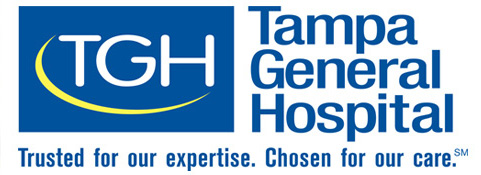 2019 Teen Volunteer Confidential ReferenceName of Applicant:  ___________________________________________________________________________   Dear Counselor or Teacher:A student applying for the 2019 Teen Volunteer Program at Tampa General Hospital and offsite locations must have this recommendation form submitted from a school representative no later than Friday, February 22nd  by 3:30 p.m. via email to teen_program@tgh.org or faxed to (813) 844-1820. Your candid evaluation and comments are greatly appreciated. How long have you known the applicant?  __________________________________________________My knowledge of the applicant’s character and/or competence is based on: As a teacher 	 As a guidance counselorPlease select the category for each section that would best fit your knowledge of the applicant’s character or competence.  Please check one of the below: Recommend without reservations Recommend with the following exceptions: ____________________________________________ 		_____________________________________________________________________________ Do not recommend and please explain below.Additional Comments:		_____________________________________________________________________________		_________________________________________________________________________________________________________________		__________________________________Signature of person completing this form			Print name and title/credentials____________________________________		__________________________________Telephone							EmailExcellentGoodAverageFairPoorUnknownAbility to accept supervision and direction graciouslyAbility to be flexible and adaptable according to changing needsAbility to comprehend and follow directionsAbility to cope under pressureAbility to exhibit warmth, empathy and patienceAbility to maintain confidentialityExcellentGoodAverageFairPoorUnknownAbility to problem solveAbility to promote a positive image of a TGH Teen Volunteer through professional conduct, appearance and communicationAbility to work independently and will ask for clarification on assignments/tasks as neededDependability (attendance, punctuality)Has clear written and/or communication skills when interacting or providing information to othersListening SkillsTreats others with respect, kindness and dignity at all times